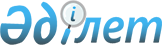 О назначении Жамишева Б.Б. Министром финансов Республики КазахстанУказ Президента Республики Казахстан от 13 ноября 2007 года N 440



      Назначить Жамишева Болата Бидахметовича Министром финансов Республики Казахстан.

      

Президент




      

Республики Казахстан


					© 2012. РГП на ПХВ «Институт законодательства и правовой информации Республики Казахстан» Министерства юстиции Республики Казахстан
				